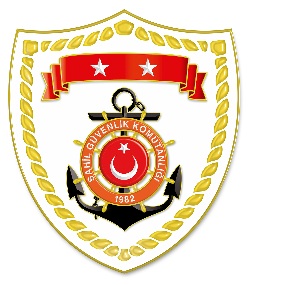 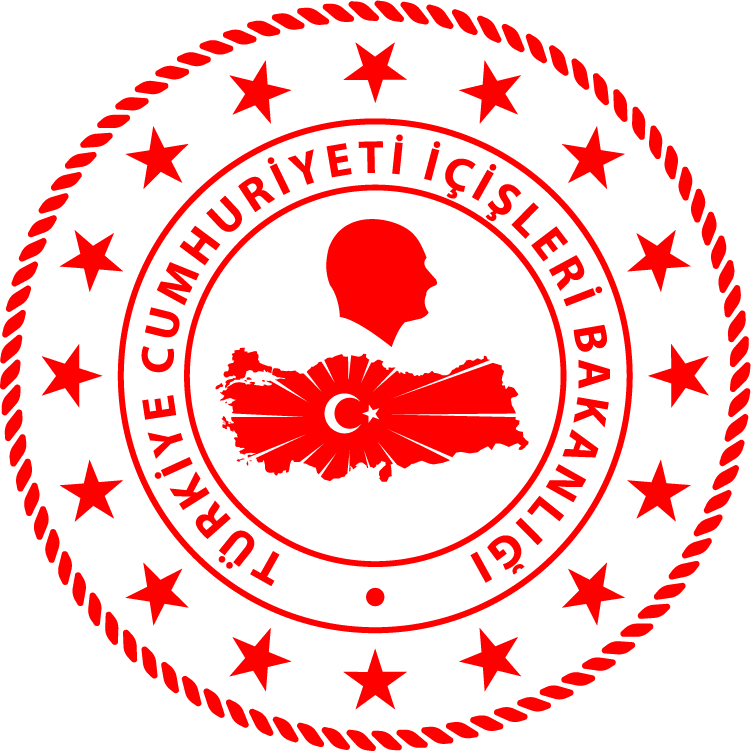 Ege Bölgesi
Akdeniz BölgesiS.NUTARİHTESPİTUYGULANAN İDARİ PARA CEZASI MİKTARI (TL)CEZANIN KESİLDİĞİİL/İLÇE-MEVKİİAÇIKLAMA108 Temmuz 2020Gerçek kişiler için su ürünleri ruhsat tezkeresi olmamak (2 işlem)8.000İZMİR/UrlaToplam 
2 işleme 8.000 TL idari para cezası uygulanmıştır.S.NUTARİHTESPİTUYGULANAN İDARİ PARA CEZASI MİKTARI (TL)CEZANIN KESİLDİĞİİL/İLÇE-MEVKİİAÇIKLAMA108 Temmuz 2020Amatör avcıklıkta kullanılması yasak olan istihsal vasıtasını kullanmak750MERSİN/Silifke 1 işleme 750 TL idari para cezası uygulanmıştır.